交通部觀光局東部海岸國家風景區管理處奉准報廢財物之議(比)價讓售案     財物清單交通部觀光局東部海岸國家風景區管理處奉准報廢財物之議(比)價讓售案     財物清單交通部觀光局東部海岸國家風景區管理處奉准報廢財物之議(比)價讓售案     財物清單交通部觀光局東部海岸國家風景區管理處奉准報廢財物之議(比)價讓售案     財物清單交通部觀光局東部海岸國家風景區管理處奉准報廢財物之議(比)價讓售案     財物清單案名案名秀姑巒溪遊客中心已奉准報廢之財物變賣秀姑巒溪遊客中心已奉准報廢之財物變賣案號案號觀海花讓售字第11101號觀海花讓售字第11101號序號財產名稱財產編號照片1冰溫熱飲水機5010110-19-32(基金)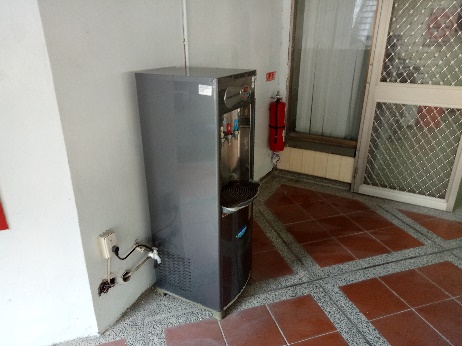 2抽風機63010516-24-9(非銷耗品) 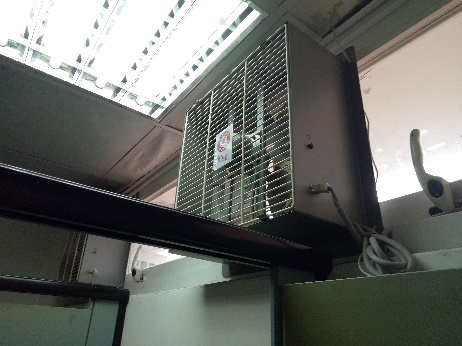 3抽風機63010516-24-10(非銷耗品) 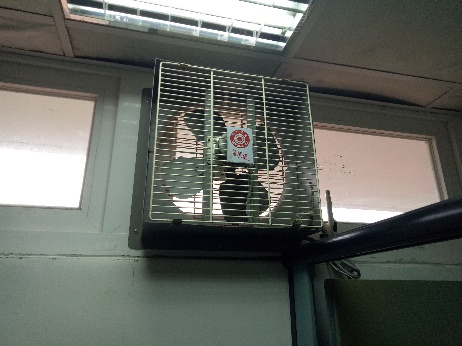 4抽風機63010516-24-11(非銷耗品) 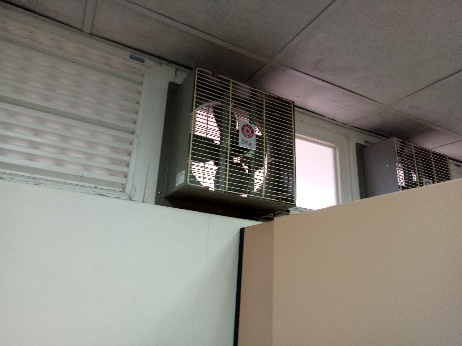 案名案名秀姑巒溪遊客中心已奉准報廢之財物變賣秀姑巒溪遊客中心已奉准報廢之財物變賣案號案號觀海花讓售字第11101號觀海花讓售字第11101號序號財產名稱財產編號照片5抽風機63010516-24-12(非銷耗品) 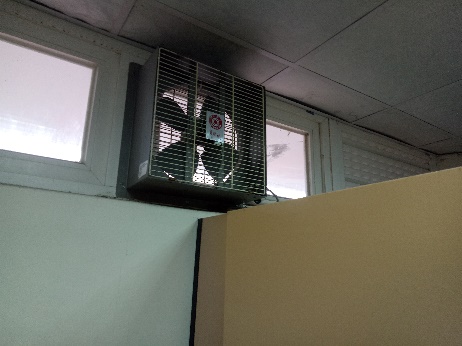 6抽風機63010516-24-13(非銷耗品) 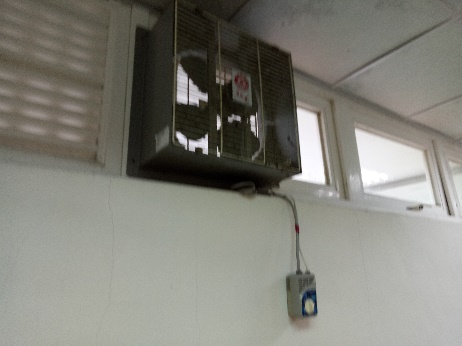 7平板電腦63140101-03-58(非銷耗品)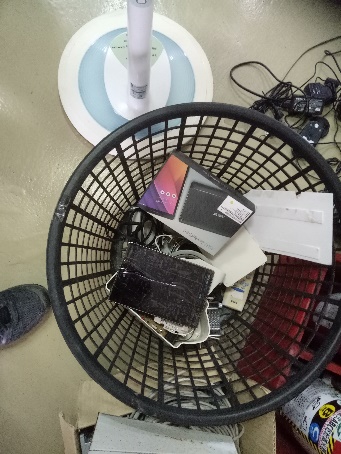 8直立式冷氣65010106-03-52(非銷耗品)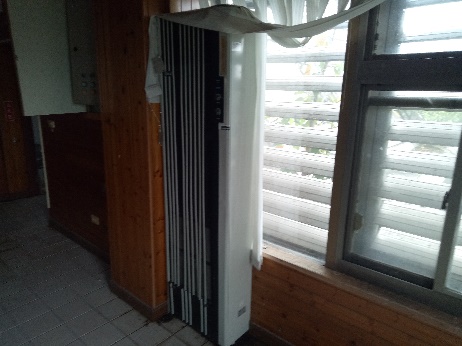 案名案名秀姑巒溪遊客中心已奉准報廢之財物變賣秀姑巒溪遊客中心已奉准報廢之財物變賣案號案號觀海花讓售字第11101號觀海花讓售字第11101號序號財產名稱財產編號照片9辦公桌65010301-01A-83(非銷耗品)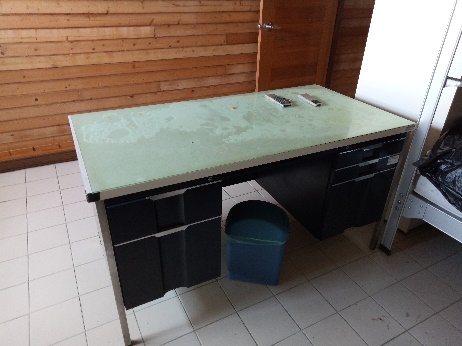 10辦公桌65010301-01A-87(非銷耗品)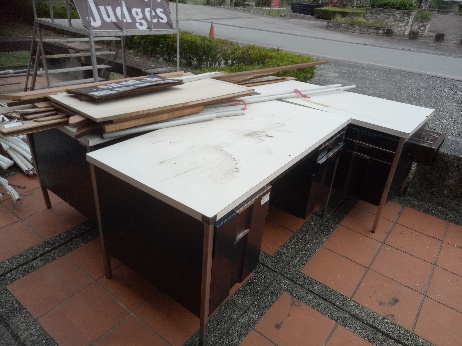 11三層玻璃鐵櫃65010303-01A-23(非銷耗品)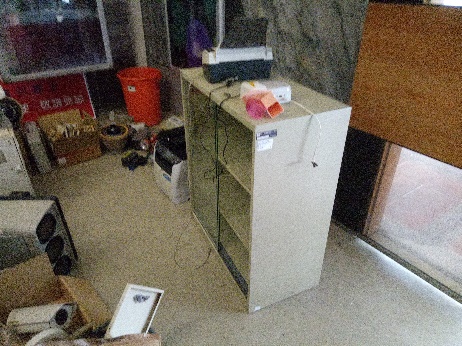 12分離式(吊隱) 冷氣機無財產標籤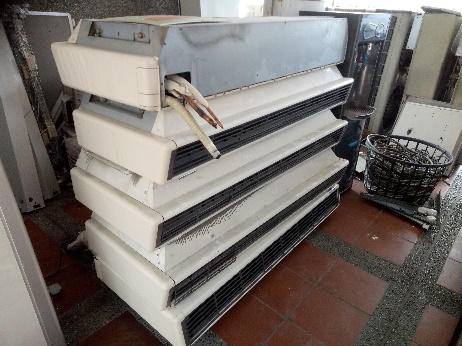 案名案名秀姑巒溪遊客中心已奉准報廢之財物變賣秀姑巒溪遊客中心已奉准報廢之財物變賣案號案號觀海花讓售字第11101號觀海花讓售字第11101號序號財產名稱財產編號照片13分離式冷氣機無財產標籤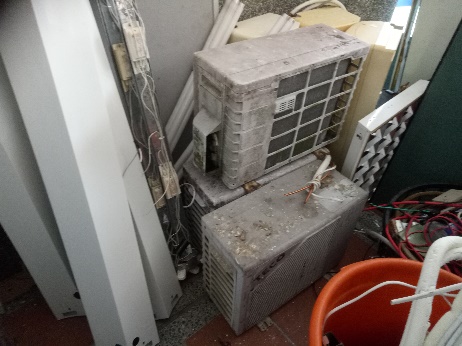 14日光燈組無財產標籤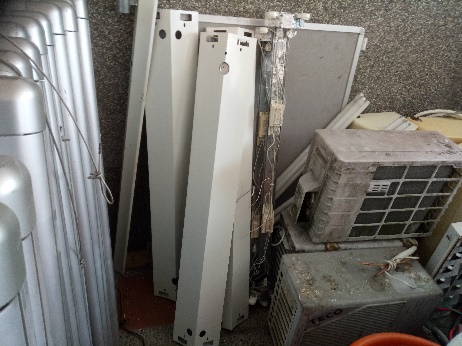 15電熱水器無財產標籤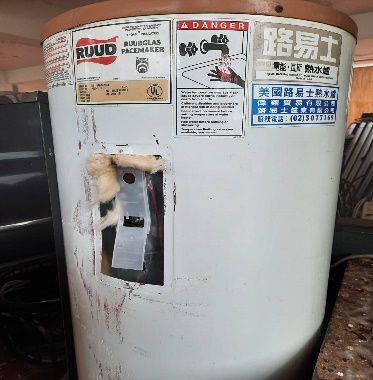 16監視設備主機無財產標籤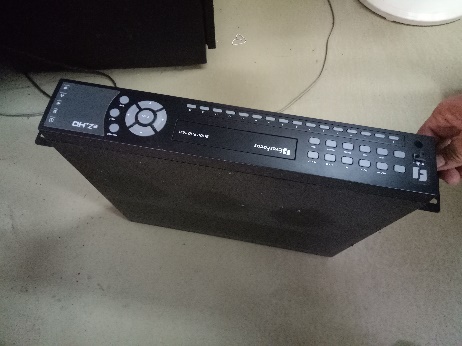 案名案名秀姑巒溪遊客中心已奉准報廢之財物變賣秀姑巒溪遊客中心已奉准報廢之財物變賣案號案號觀海花讓售字第11101號觀海花讓售字第11101號序號財產名稱財產編號照片17辦公桌無財產標籤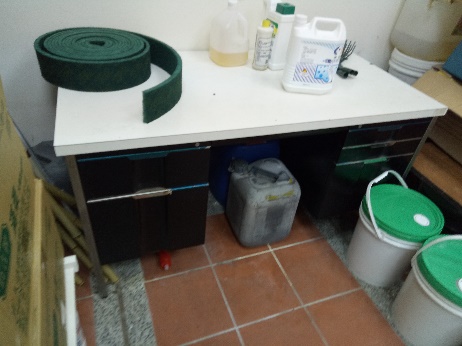 18廢電線-銅管等無財產標籤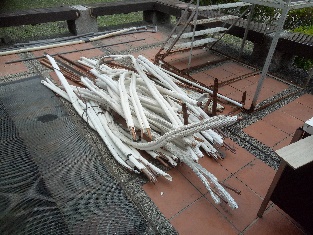 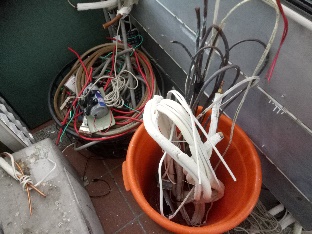 19廢紙類無財產標籤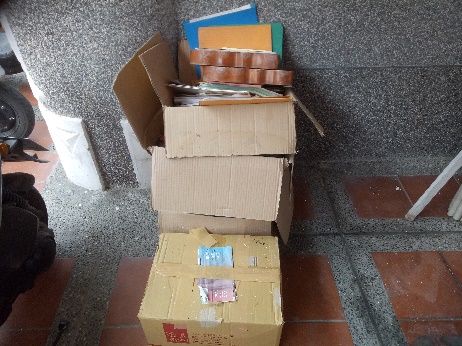 20廢鋁相框組無財產標籤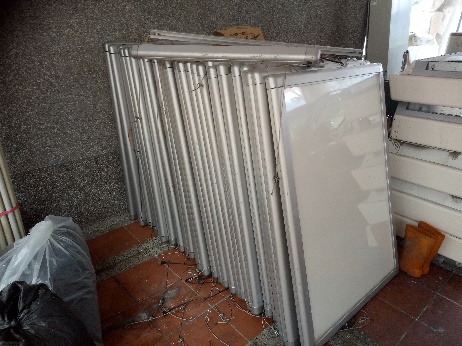 